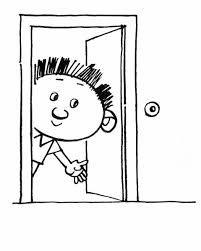 Tag der offenen                   an derLVR-Ernst-Jandl-Schule, Sek. IFörderschwerpunkt SpracheWallrafstr. 453332 BornheimTel.: 02222-804-79700Mail: ernst-jandl-schule@lvr.deDonnerstag, 14.11.199.00 Uhr – 13.00 UhrAlle interessierten Eltern haben an diesem Tag die Möglichkeit, unsere Schule kennenzulernen.Wir bieten an:Unterrichtshospitationen, Schulführungen, Elterncafe sowie Informations-Gespräche mit Kolleginnen, Kollegen und der Schulleitung.Über zahlreiche BesucherInnen würden wir uns freuen.Herzliche GrüßeAndrea WeberSchulleiterin